University of Engineering and Technology TaxilaStaff Development Center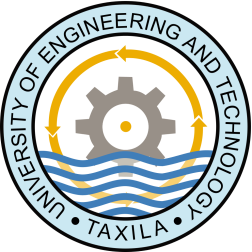 Ref. No. UETT/SDC/17/--------					Date:-------------------The Director QEC,UET Taxila.Subject: Annual Progress Report of 2017-18 of Staff Development CenterSince the establishment of Staff Development Center on 13-04-2016, various training activities for both faculty and staff were organized in 2017 and many are planned for 2018. The brief summary is attached herewith as required.  RegardsDr. Muzaffar AliDirector Staff Development MED; Ext: 6781- VisionThe continuous capacity building of Faculty through “Professional Development Program” to design effective teaching, creating knowledge and learning experiences to contribute to a "teaching-leadership commons" 2- Mission The Program in Faculty Development at University of Engineering and technology Taxila UETT aims to maintain the quality education that recognizes and supports the faculty in their role as educators and knowledge creators. The university strives to provide faculty educators with the knowledge and skills to best teach our Engineering students in the classroom and outside. The array of programming provides both seasoned and novice educators with the tools they need to instruct, guide, train, facilitate and mentor. The ultimate goal of the Program is to enhance student learning and thus impact the quality of knowledge.The program also seeks to provide faculty with a community of educators with, and from whom they can learn. To achieve this, the internal resources are utilized in the form of our talented faculty educators who share their expertise in terms of problem solving skills with their peers, and provide a central infrastructure for faculty development across the various domains of engineering departments. Additionally, the qualified professionals outside the university from various fields are also invited regularly to impart their experience, skills, and knowledge to faculty. The program includes wide range from Discipline, Communication Skills, Social Capital, Curriculum Development, Modernization, and Modern Teaching Methodology to Management System.Key Features of 2017: Budget allocation by UET Taxila for domestic trainings for FY-2017-18: Rs. 0.75 MillionBudget Consumed till 31st  April. 2018: approx. Rs. 0.72 MillionProposed HEC funding amount approx.. Rs. 0.5 MillionMOU For Professional Development Program “PDP” between UET Taxila & M/S MANTECH & ARC is in ProgressPunjab Higher Education Commission LahoreTrainings/Workshops on Andragogy/PedagogyFuture plans HEC Funded Training Programs for Year 2018Date wise Summary of Training and Workshops- 2017Date wise Summary of Training and Workshops- 2017Date wise Summary of Training and Workshops- 2017Date wise Summary of Training and Workshops- 20170126-27 January 2017Workshop “Research and Inferential Statistics 35 Faculty members from all academics departments  026-10 February 2017 Human Resource Management Mr Basharat Abbas Shah Secretary To Vice Chancellor 0314-17 February 2017Human Resource Management in Public Sector Mr. Khalid MehmoodMr. Ali Hussain NaqviDeputy Registrars0407-10March 2017Financial Management Procedures/Policies in Public SectorCol (R) Muhammad Ali        Treasurer0520-22March 2017Development of Key Performance Indicators (KPls)Mr. Tauqeer Ahmed Lab Eng. Department of City & Regional Planning  0610 July To September 01 201732th Master Trainers Faculty Professional Development Program (MT-FPDP) at HEC, IslamabadAll Departments were asked to apply for this program0714-15 November 2017In-House Training Workshop on “Professional Development Program”-Phase IIAbout 20 faculty members from different departments0829thNovember 2017In-House Training Workshop on “Entrepreneurial Skills”About 35 faculty members from different departmentsDate wise Summary of Training and Workshops- 2018Date wise Summary of Training and Workshops- 2018Date wise Summary of Training and Workshops- 2018Date wise Summary of Training and Workshops- 20180111th January 2018Trainng Sessions of OBA by Prof. Dr. Tanveer Hussain, Rector NTU FaisalabadAll Deans, Chairmen, and OBE focal persons of all academic department0231st January 2018In-house training/Workshop "Know to use Latest Scientific Calculator"25 Faculty members/students from all academics departments  0301st February 2018In-house Training Sessions on “OBE System” by Prof. Dr. Adbul Sattar ShakirDean Faculty of Civil Engineering UET LahoreAround 35 faculty members from each department046-7th February 2018In-house Training Workshop on “OBE/OBA System” by Ir. Prof. Azlan bin Abdul Aziz, Malaysia  Around 50 faculty members including focal persons for OBE from each department22nd  March, 2018Orientation for New Faculty on “Communication Skill” conducted by Dr. Hammid Rafiq Khattak, CEO ManTech&Arc About 30 new faculty members from different departments05March 26- May 10, 201835th Master Trainers- Faculty Professional Development Program by HECAll departments were informed to send their nominations through registrar office0626-27th March, 2018Orientation for New Faculty on “Micro-teaching”   About 30 new faculty members from different departments0729th March, 2018Orientation for New Faculty on “Professional Ethics”   About 30 new faculty members from different departments085th April, 2018Educational Session on "Corporate Registry (Company Registry Process / Regulations” by SECP”About 60 including Entrepreneurship Focal Person and 03 potential final year students from each departmentsSr.NoDateParticipantsDesignations 0115-17 January 2018Ms. Fareeha ZaheerAssistant Professor0218-20 January 2018Dr. Muhammad Nadeem Assistant Professor0318-20 January 2018Mr.  Muhammad Irfan Lecturer 0422-24 January 2018Ms. Andleeb AbbasiLecturer0522-24 January 2018Ms. sabahat JaleelLecturer0625-27 January 2018Dr.Afshan QayyumAssistant Professor109-10 January 2018Training Title “Career counseling” Miss. Maryam BatoolDr. Malik Sajjad Mehmood Sr. NoDateTraining TitleParticipantsFunding amount (Rs.)12018Development of Academic Professionals, Communication and Leadership25-30 faculty member to All department will to Participate172, 00022018Transforming English Language Skills (TELS) Training Program25-30 faculty member to All department will to Participate233, 250